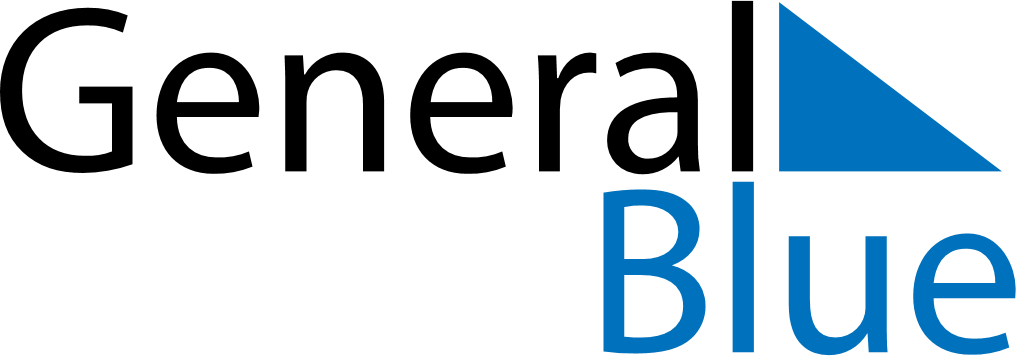 February 2027February 2027February 2027February 2027February 2027February 2027AngolaAngolaAngolaAngolaAngolaAngolaMondayTuesdayWednesdayThursdayFridaySaturdaySunday1234567Liberation Day891011121314Shrove Tuesday1516171819202122232425262728NOTES